    Colegio República Argentina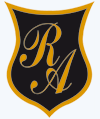 O’Carrol  # 850-   Fono 72- 2230332                    Rancagua                                                   INGLES 4°   SEMANA 4 DEL 6 DE ABRIL AL 9 DE ABRILAsignatura:  Inglés                                                        Curso: 4°           básico.   Colegio República ArgentinaO’Carrol  # 850-   Fono 72- 2230332                    Rancagua                                                   INGLÉS SEMANA 4 DEL 6 DE ABRIL AL  9 DE ABRIL 2020GUÍA DE ACTIVIDADES 4°      Completa el recuadro , según el ejemplo.    Colegio República ArgentinaO’Carrol  # 850-   Fono 72- 2230332                    Rancagua                                                   TAREA DE INGLES 4°   SEMANA 4 DEL  6 DE ABRIL AL 9 DE ABRIL InstrucciónCompleta las siguientes oraciones y escribe el nombre del objeto en inglés y luego lee en voz alta cada pregunta y cada respuesta.Desafío : En la sopa de letras hay 5 objetos de la sala de clases , descúbrelos y enciérralos en una cuerda.SOPA DE LETRAS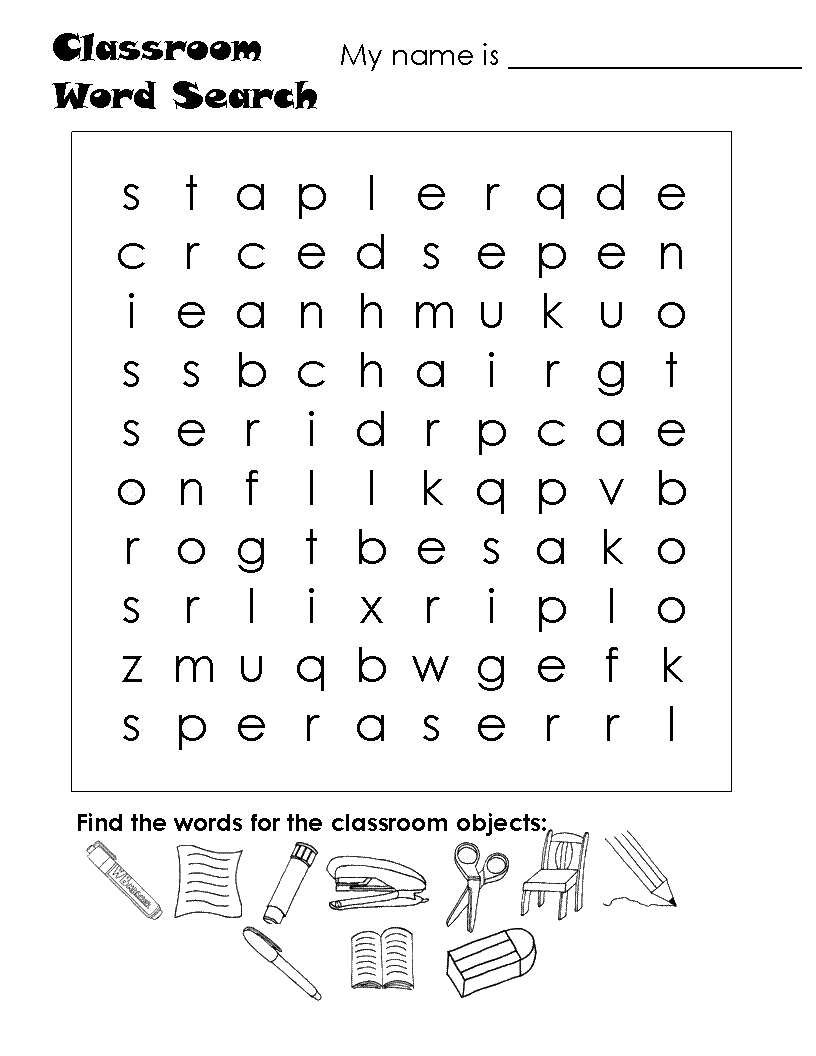 Ahora te invito a repasar lo aprendido y a conocer nuevas palabras  en el siguiente video:https://www.youtube.com/watch?v=Olnz783drGU&list=TLPQMDYwNDIwMjDunqaVT0ZtEQ&index=2Introducción: Esta semana te invitamos a conocer vocabulario relacionado con los objetos de la sala de clases, a través de una  instrucción lúdica de un video de youtube. Debes estar atenta a los sitios web recomendados, pudiendo escucharlos repetidas veces para facilitar tu comprensión.OA: Identifican vocabulario en inglés relacionado con los objetos de la sala de clases.  Escuchan y observan la escritura en inglés y los relacionan con cada uno de los objetos presentados mediante expresiones entretenidas, lúdicas y gestuales que atraen la atención de la alumna utilizando Link de la Web. Mantener una actitud tolerante frente a este desafío. Nombre:Curso:                                                                                  Fecha: OA: Identifican vocabulario en inglés relacionado con los objetos de la sala de clases.  Escuchan y observan la escritura en inglés y los relacionan con cada uno de los objetos presentados mediante expresiones entretenidas. Utilizando Link de la Web. Que expresan de forma lúdica y gestual, que atrae y conquista la atención de la alumna, manteniendo una actitud tolerante frente a este desafío.Palabras en españolDibujoPalabras en Ingléslibro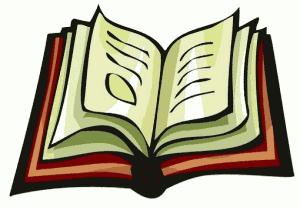 Book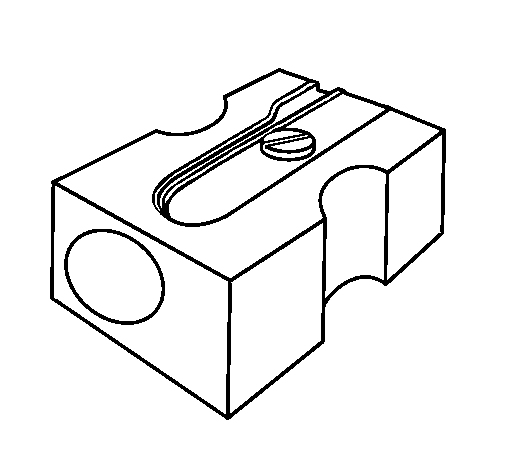 sharpenerLápiz grafitoPencil caseGoma de borrarruler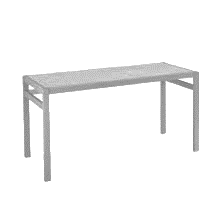 sillachairNombre:Curso:                                                                                  Fecha: OA: Identifican vocabulario en inglés relacionado con los objetos de la sala de clases.  Escuchan y observan la escritura en inglés y los relacionan con cada uno de los objetos presentados mediante expresiones entretenidas. Utilizando Link de la Web. Que expresan de forma lúdica y gestual, que atrae y conquista la atención de la alumna, manteniendo una actitud tolerante frente a este desafío.PreguntaRespuesta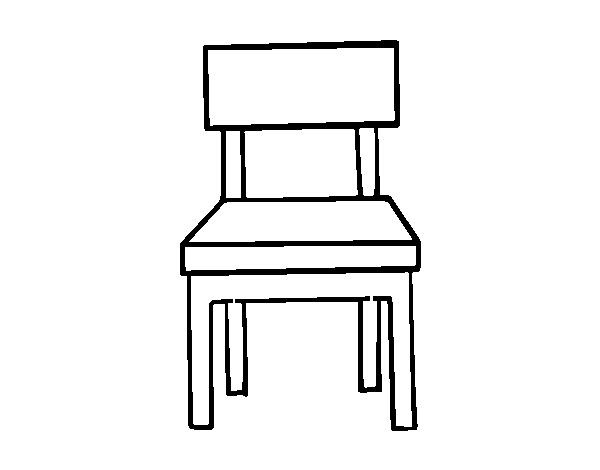 1.- What is it? it´s a ______________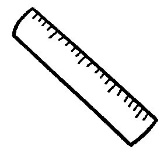 2.- What is it? it´s a ______________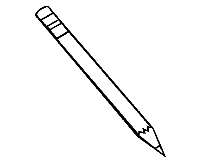 3.- What is it?it´s a ______________3.- What is it?it´s a ______________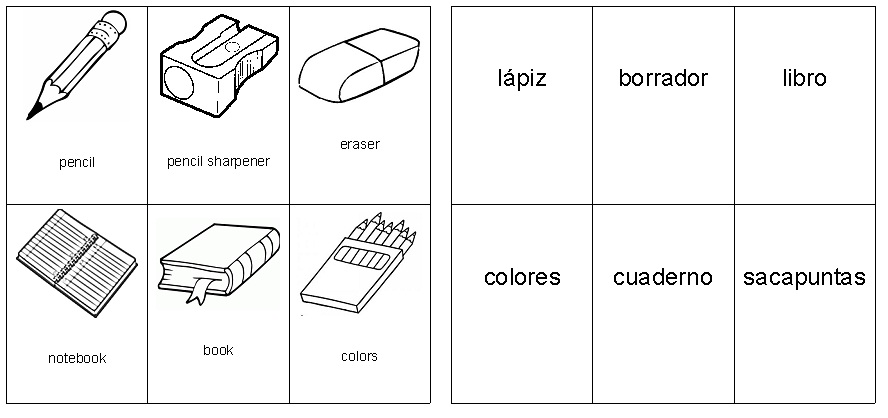 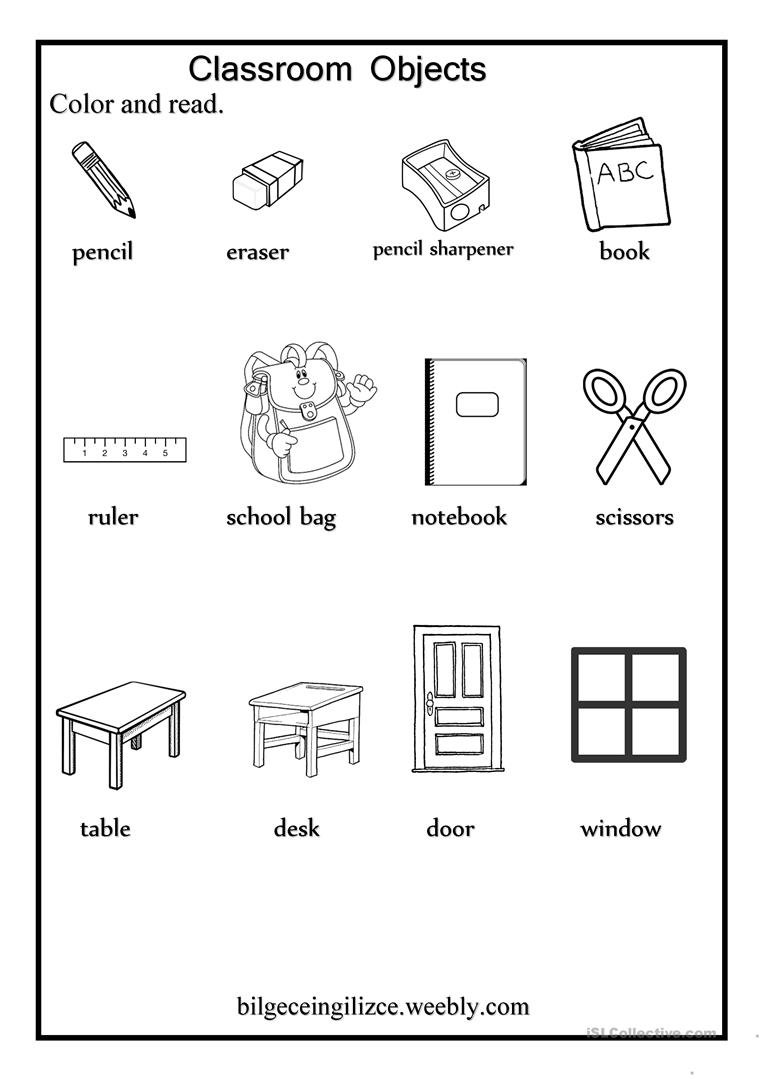 _____________      _____________     ____________    ___________      _____________